Управление образования и молодежной политики  администрации муниципального образования – Спасский муниципальный район Рязанской областиул. Луначарского, д. 25, г.Спасск-Рязанский, 391050, тел. (49135) 33639, факс 33795,e-mail: spasskrimk@mail.ru                                                          П Р И К А З   27.10.2017г.                                                                                    № 513-д  О проведении итогового сочинения  (изложения)  на территории Спасского района.            В соответствии с приказом Минобрнауки России от 26.12.2013 года №1400 «Об утверждении Порядка проведения государственной итоговой аттестации по образовательным программам среднего общего образования»,  письмом Рособрнадзора  от 12.10.2017 № 10-718 о  направлении  уточненных  редакций методических  документов, рекомендуемых к использованию при организации и проведении ИС(И), приказом министерства образования Рязанской области № 1028 от 16.10.2017г. и с целью организованного проведения итогового сочинения (изложения) выпускников 11 классов общеобразовательных школ района ПРИКАЗЫВАЮ:1. Отделу общего среднего образования управления образования ( А.Н.Козлова):обеспечить общее руководство и контроль за проведением  ИС(И);довести до ОО Порядок проведения ИС(И) в Рязанской области, утвержденный приказом министерства образования Рязанской области № 1028 от 16.10.2017г.обеспечить  проведение в первую среду декабря, первую среду февраля и первую рабочую среду мая ИС(И) в ОО района,организовать информирование обучающихся и их родителей (законных представителей) по вопросам организации и проведения ИС(И) через взаимодейтствие со СМИ, работу телефонов «горячей линии», размещения информации на официальном сайте управления.организовать работу в ОО в соответствии  с требованиями к процедуре проведения ИС(И);сформировать пункты проведения ИС(И) на базе ОО;организовать работу по сбору сведений и внесению их в РИС согласно графика.3. Руководителям ОО:организовать участие обучающихся в ИС(И);организовать информирование обучающихся и их родителей (законных представителей) по вопросам организации и проведения ИС(И); ознакомить всех заинтересованных лиц с Порядком проведения ИС(И) на территирии Рязанской области;организовать работу  ответственных за ГИА,технических специалистов по сбору сведений и внесению их в РИС согласно графика;на позднее 19 ноября провести регистрацию заявлений на участие в ИС(И)( к заявлению прилагается согласие на обработку персональных данных);зарегистрировать в установленные сроки граждан, изъявивших  желание  участвовать в качестве ОН при проведении ИС(И);назначить лицо, ответственное за перенос результатов проверки из копий бланков регистрации в оригиналы бланков регистрации участников ИС(И);утвердить специалиста, ответственного за получение тем сочинений и изложений в день проведения ИС(И);4.Контроль за исполнением приказа  возложить на заместителя управления И.А.Лисакову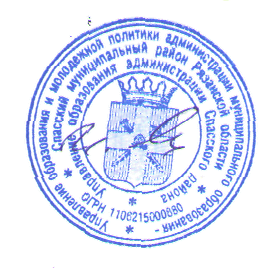 Начальник управления                                              И.Ю.Минин